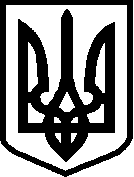 УКРАЇНАЧЕРНІГІВСЬКА ОБЛАСТЬН І Ж И Н С Ь К А    М І С Ь К А    Р А Д АВ И К О Н А В Ч И Й    К О М І Т Е ТР І Ш Е Н Н Ядає:Від                        2022 р.	            м. Ніжин	  	         № Про внесення змін до додатку  №1 «Міськацільова програма  заходів з відзначеннядержавних та професійних свят, ювілейнихта святкових дат, відзначення осіб, якізробили вагомий внесок у розвитокНіжинської  територіальної громади, здійснення представницьких та інших заходів  на  2022 рік» до рішенняНіжинської міської ради від 21.12.2022року №6-18/2021  зі змінами, внесеними рішенням міської ради від  11.03.2022   №3-21/2022, розпорядження  міського голови №63 від 23.03.2022         Відповідно  до  статей 28, 40, 42, 53, 59, 73 Закону України «Про місцеве  самоврядування в Україні», пункту 17 статті 91 Закону України «Про внесення змін до Бюджетного кодексу України», Закону України «Про правовий режим  воєнного стану» від 12.05.2015 № 389–VІІІ (зі змінами), Указу Президента України «Про введення військового стану в Україні» від 24.02.2022 № 64, постанови Кабінету Міністрів України від 11.03.2022 № 252 «Деякі питання формування та виконання місцевих бюджетів у період воєнного стану» виконавчий комітет Ніжинської міської ради вирішив:Внести зміни до додатку № 1 «Міська цільова програма  заходів з відзначення державних та професійних свят, ювілейних та святкових дат, відзначення осіб, які зробили вагомий внесок у розвиток Ніжинської  територіальної громади,  здійснення представницьких та інших заходів  на  2022 рік» до рішення Ніжинської міської ради від 21.12.2022року  №6-18/2021  зі змінами, внесеними рішенням міської ради від  11.03.2022   №3-21/2022, розпорядження  міського голови №63 від 23.03.2022 та викласти  в  новій  редакції,  що  додається.2.   Фінансовому  управлінню  міської  ради   (Писаренко  Л.В.)  передбачити в  бюджеті  Ніжинської міської  територіальної громади на 2022 рік кошти  на  фінансування   зазначеної   програми в межах наявного фінансового ресурсу.3. Виконавчому  комітету  Ніжинської  міської  ради (Доля О.В.) забезпечити оприлюднення цього рішення протягом п’яти  робочих днів з дня  його прийняття шляхом розміщення на офіційному веб - сайті Ніжинської міської ради.4. Контроль  за  виконанням  рішення  покласти на першого заступника    міського  голови з питань діяльності  виконавчих органів ради  Вовченка Ф.І.Міський голова                                                    Олександр КОДОЛА   Додаток  Міська  цільова програма  заходів з відзначення державних та професійних свят, ювілейних та святкових дат, відзначення осіб, які зробили вагомий внесок у розвиток Ніжинської  територіальної громади, здійснення представницьких та інших заходів  на  2022 рік.І.   ПАСПОРТІІ. Проблема,  на  розв’язання  якої  спрямована  програмаПрограма розроблена відповідно до Бюджетного кодексу України, Закону України  «Про місцеве самоврядування в Україні».Щороку в Ніжинській   ТГ відзначаються державні та професійні свята, події державного, обласного та місцевого значення, проводяться святкування ювілейних та святкових дат, здійснюються заходи, пов'язані із заохоченням, відзначенням працівників підприємств, установ, організацій, трудових колективів та інших осіб, які досягли визначних успіхів у різних сферах суспільного життя, зробили вагомий внесок у розвиток Ніжинської ТГ, громадян, яким виповнилось 95 та 100 років з дня народження, а також проводяться інші заходи.Здійснюються заходи, пов’язані з виконанням представницьких функцій органами місцевого самоврядування – Ніжинською  міською радою, виконавчим комітетом, самостійними  управліннями  та  відділами.Ніжинський міський голова представляє  територіальну громаду,  Ніжинську міську раду та її виконавчий комітет  у відносинах з  державними  органами,  іншими  органами місцевого самоврядування, об'єднаннями громадян,  підприємствами, установами  та  організаціями  незалежно   від   форм   власності, громадянами,  а  також  у  міжнародних  відносинах  відповідно  до законодавства.Проведення зазначених заходів та здійснення представницьких функцій  потребує виділення бюджетних асигнувань з  бюджету Ніжинської міської  територіальної громади. ІII. Мета програмиМетою Програми є : 1) забезпечення належної організації з відзначення державних та професійних свят, ювілейних та святкових дат, відзначення за заслуги перед громадою, проведення інших урочистих заходів, вшанування  пам’яті видатних осіб тощо;2) забезпечення здійснення представницьких та інших заходів, створення відповідного іміджу при налагодженні ділових, культурних, міжнародних зв'язків, зміцнення авторитету органів місцевого самоврядування;  3). Забезпечення  вшанування та відзначення  видатних особистостей, які зробили вагомий внесок у розвиток громади, на знак великої поваги до їх громадської, суспільно-політичної, наукової, культурно-мистецької та іншої діяльності  шляхом виплати одноразової стипендії особам, які мають звання «Почесний  громадянин міста Ніжина».ІV. Обґрунтування шляхів  і  засобів  розв’язання  проблеми, обсягів та джерел фінансування, строки виконання програмиОптимальними шляхами розв’язання проблеми є надання фінансового, матеріально-технічного, організаційного забезпечення проведення свят, заходів тощо,  забезпечення проведення  представницьких та інших видатків, виплати стипендії особам, які мають звання «Почесний  громадянин міста Ніжина».Фінансування Програми здійснюється за рахунок коштів бюджету Ніжинської міської ї територіальної громади, а також інших джерел фінансування, не заборонених чинним законодавством. Видатки на виконання Програми передбачаються при формуванні показників бюджету Ніжинської міської  територіальної громади, виходячи з реальних фінансових можливостей у бюджетному періоді. Програма  виконується  протягом  2022 року.V. Перелік завдань програми  та результативні показникиОсновними завданнями Програми:1). Відзначення на належному рівні державних та професійних свят, ювілейних та святкових дат, відзначення осіб, проведення інших урочистих заходів, вшанування  пам’яті видатних осіб,  ритуальні  послуги для членів сімей загиблих військовослужбовців Збройних сил України, Національної гвардії України та територіальної оборони Ніжинської територіальної громади на період військового стану тощо;2). Виконання представницьких та інших заходів, створення відповідного іміджу при налагодженні ділових, культурних, міжнародних зв'язків, зміцнення авторитету органів місцевого самоврядування. Представницькі  видатки здійснюються згідно з  розпорядженням міського голови про проведення офіційного прийому делегації,  про склад делегації, визначення кола осіб,  причетних до її прийому та інших представників, про програму офіційного прийому делегації.3). Матеріальне заохочення у вигляді виплати одноразової стипендії особам, які мають звання «Почесний  громадянин міста Ніжина». Визначення  осіб, які  мають  право  на  отримання  стипендії, здійснюється  на  підставі  положення  про присвоєння  звання «Почесний громадянин міста Ніжина».Фінансування здійснюється на підставі рішення виконавчого комітету ніжинської міської ради про проведення заходу, відзначення осіб, тощо.Результатом  виконання Програми буде забезпечення необхідних умов для проведення заходів  загальнодержавного, обласного і місцевого значення, для участі представництва громади в заходах поза її межами,  для відзначення та нагородження громадян,  колективів з нагоди свят та за досягнуті результати роботи, для вшанування пам’яті видатних осіб, для  здійснення міжнародних зв’язків, встановлення взаємовигідного співробітництва, вирішення інших питань, віднесених до компетенції органів місцевого самоврядування.VІ. Напрями діяльності та заходи програмиНапрями  діяльності Програми – це  дії, спрямовані на виконання  завдань програми (Додаток  1).VІІ. Координація та контроль за ходом виконання  програми Виконання програми  здійснюється  відповідальними виконавцями  програми за рахунок коштів бюджету Ніжинської міської  територіальної громади з урахуванням його можливостей у  бюджетному році. Головні розпорядники бюджетних коштів здійснюють також безпосередній контроль за виконанням заходів і завдань програми, цільовим та ефективним використання коштів. З метою підвищення ефективності використання бюджетних коштів, відповідальні  виконавці  протягом року ініціюють внесення змін до програми на підставі даних аналізу щодо стану її виконання.Головними розпорядниками бюджетних коштів щоквартально до 6-го числа місяця, наступного за звітним,   надається звіт про виконання програми фінансовому управлінню Ніжинської міської ради, відділу економіки та інвестиційної діяльності виконавчого комітету Ніжинської міської ради.   Головні розпорядники звітують про виконання Програми на пленарному засіданні сесії Ніжинської міської ради за підсумками року.Міський голова                                        			Олександр КОДОЛАПОЯСНЮВАЛЬНА ЗАПИСКАдо рішення виконавчого комітету Ніжинської міської ради  «Про внесення змін до додатку  №1 «Міська цільова програма  заходів з відзначення державних та професійних свят, ювілейних та святкових дат, відзначення осіб, які зробили вагомий внесок у розвиток Ніжинської  територіальної громади, здійснення представницьких та інших заходів  на  2022 рік» до рішення Ніжинської міської ради від 21.12.2022року №6-18/2021  зі змінами, внесеними рішенням міської ради від  11.03.2022   №3-21/2022, розпорядження  міського голови №63 від 23.03.2022»1. Обґрунтування необхідності прийняття акту.Даний проект рішення підготовлено у зв’язку з бойовими діями на території України, спричиненими повномасштабним вторгненням Російської Федерації в Україну,   для  оплати  ритуальних  послуг членам сімей загиблих військовослужбовців Збройних сил України, Національної гвардії України та територіальної оборони Ніжинської територіальної громади на період військового стану.2. Стан нормативно-правової бази у даній сфері правового регулювання.Нормативною базою в даній сфері правового регулювання є:Закон України «Про внесення змін до Бюджетного кодексу України»;Закон України «Про місцеве самоврядування в Україні»;Закон України «Про правовий режим  воєнного стану»;Указ Президента України від 24.02.2022 № 64 «Про введення військового стану в Україні»;Постанова Кабінету Міністрів України від 11.03.2022 № 252 «Деякі питання формування та виконання місцевих бюджетів у період воєнного стану».3. Фінансово-економічне обґрунтування.     Реалізація проекту рішення передбачає збільшення потреби в коштах бюджету  Ніжинської міської територіальної громади на 500 000,00 грн.4. Прогноз соціально-економічних та інших наслідків прийняття акта.     Прийняття проекту рішення міської ради надасть можливість забезпечити ефективне виконання передбачених Програмою завдань та функцій.  Начальник  сектора з питань звернень громадян                        Ірина НАЗАРІНА1.Ініціатор розроблення програмиВиконавчий комітет Ніжинської міської ради2.Законодавча база програмиБюджетний Кодекс України,  Закон України «Про місцеве самоврядування в Україні» 3.Розробник  програмиВиконавчий комітет Ніжинської міської ради 4.Головний розпорядник бюджетних коштівВиконавчий комітет, управління освіти,  управління культури і туризму, відділ з питань фізичної культури та спорту, управління соціального захисту населення,   фінансове управління5.Відповідальні виконавці програми (учасники програми)Виконавчий комітет, управління освіти,  управління культури і туризму, управління соціального захисту населення, відділ з питань фізичної культури та спорту, фінансове управління6.Термін реалізації  програми2022 рік7.Загальний обсяг фінансових ресурсів, в т.ч. кредиторська заборгованість минулих періодів, необхідних для реалізації програми, всього,у тому числі:1 171 700  грн7.1.Кошти  Ніжинської міської ТГ1 171 700  грн7.2.Кошти  інших джерел-ДОДАТОК 1ДОДАТОК 1до міської  цільової програми  
заходів з відзначення державних та професійних свят, ювілейних та святкових дат, відзначення осіб, які зробили вагомий внесок у розвиток Ніжинської ТГ, здійснення представницьких та інших заходів  на  2022 рік.до міської  цільової програми  
заходів з відзначення державних та професійних свят, ювілейних та святкових дат, відзначення осіб, які зробили вагомий внесок у розвиток Ніжинської ТГ, здійснення представницьких та інших заходів  на  2022 рік.НАПРЯМИ  ДІЯЛЬНОСТІ ПРОГРАМИНАПРЯМИ  ДІЯЛЬНОСТІ ПРОГРАМИНАПРЯМИ  ДІЯЛЬНОСТІ ПРОГРАМИНАПРЯМИ  ДІЯЛЬНОСТІ ПРОГРАМИ№ з/пЗміст заходівГоловні розпорядникиОбсяг фінансових ресурсів, грн1Відзначення державних, обласних, міських свят, визначних подій, професійних та інших свят,  ювілейних, пам’ятних дат та річниць підприємств, установ, організацій,  колективів та окремих осіб із врученням Почесних грамот, грамот, подяк, квітів, сувенірів, подарунків тощо.                                         Виконком5 0002Організація  проведення офіційних  прийомів,  зустрічей  і супроводу делегацій, представників українських, міжнародних організацій, асоціацій, посольств, торгових представництв, муніципалітетів, фінансових інституцій, тощо;  тематичних   виставок,   ярмарків,   конференцій,   круглих   столів, відзначення на належному рівні державних та професійних свят, днів народження, відзначення осіб, призначення на посаду керівного складу установ, організацій територіальних громади , проведення інших урочистих заходів. Вшанування пам’яті видатних осіб тощо, відзначення спортсменів, які досягли значних результатів на чемпіонатах Європи та світу, тощо; в тому числі  із  врученням цінних подарунків, сувенірів, квітів та інше; створення комфортних умов для проведення заходів (забезпечення бейджиками, канц.приладдям, мінеральною водою, тощо; організація проживання гостей, харчування, автотранспортного перевезення, оренда залів, придбання сувенірної та презентаційної продукції, тощо.), оплата  ритуальних  послуг членам сімей загиблих військовослужбовців Збройних сил України, Національної гвардії України та територіальної оборони Ніжинської територіальної громади на період військового стануВиконком739 9002Організація  проведення офіційних  прийомів,  зустрічей  і супроводу делегацій, представників українських, міжнародних організацій, асоціацій, посольств, торгових представництв, муніципалітетів, фінансових інституцій, тощо;  тематичних   виставок,   ярмарків,   конференцій,   круглих   столів, відзначення на належному рівні державних та професійних свят, днів народження, відзначення осіб, призначення на посаду керівного складу установ, організацій територіальних громади , проведення інших урочистих заходів. Вшанування пам’яті видатних осіб тощо, відзначення спортсменів, які досягли значних результатів на чемпіонатах Європи та світу, тощо; в тому числі  із  врученням цінних подарунків, сувенірів, квітів та інше; створення комфортних умов для проведення заходів (забезпечення бейджиками, канц.приладдям, мінеральною водою, тощо; організація проживання гостей, харчування, автотранспортного перевезення, оренда залів, придбання сувенірної та презентаційної продукції, тощо.), оплата  ритуальних  послуг членам сімей загиблих військовослужбовців Збройних сил України, Національної гвардії України та територіальної оборони Ніжинської територіальної громади на період військового стануУпр.освіти40 0002Організація  проведення офіційних  прийомів,  зустрічей  і супроводу делегацій, представників українських, міжнародних організацій, асоціацій, посольств, торгових представництв, муніципалітетів, фінансових інституцій, тощо;  тематичних   виставок,   ярмарків,   конференцій,   круглих   столів, відзначення на належному рівні державних та професійних свят, днів народження, відзначення осіб, призначення на посаду керівного складу установ, організацій територіальних громади , проведення інших урочистих заходів. Вшанування пам’яті видатних осіб тощо, відзначення спортсменів, які досягли значних результатів на чемпіонатах Європи та світу, тощо; в тому числі  із  врученням цінних подарунків, сувенірів, квітів та інше; створення комфортних умов для проведення заходів (забезпечення бейджиками, канц.приладдям, мінеральною водою, тощо; організація проживання гостей, харчування, автотранспортного перевезення, оренда залів, придбання сувенірної та презентаційної продукції, тощо.), оплата  ритуальних  послуг членам сімей загиблих військовослужбовців Збройних сил України, Національної гвардії України та територіальної оборони Ніжинської територіальної громади на період військового стануУпр.культури6 3002Організація  проведення офіційних  прийомів,  зустрічей  і супроводу делегацій, представників українських, міжнародних організацій, асоціацій, посольств, торгових представництв, муніципалітетів, фінансових інституцій, тощо;  тематичних   виставок,   ярмарків,   конференцій,   круглих   столів, відзначення на належному рівні державних та професійних свят, днів народження, відзначення осіб, призначення на посаду керівного складу установ, організацій територіальних громади , проведення інших урочистих заходів. Вшанування пам’яті видатних осіб тощо, відзначення спортсменів, які досягли значних результатів на чемпіонатах Європи та світу, тощо; в тому числі  із  врученням цінних подарунків, сувенірів, квітів та інше; створення комфортних умов для проведення заходів (забезпечення бейджиками, канц.приладдям, мінеральною водою, тощо; організація проживання гостей, харчування, автотранспортного перевезення, оренда залів, придбання сувенірної та презентаційної продукції, тощо.), оплата  ритуальних  послуг членам сімей загиблих військовослужбовців Збройних сил України, Національної гвардії України та територіальної оборони Ніжинської територіальної громади на період військового стануВідділ спорту42 0003Виготовлення друкованої продукції, придбання бланків Почесних грамот, грамот, подяк, рамок  для грамот та подяк, подарунків, сувенірної та квіткової продукції, банерів, конвертів, листівок, запрошень, ритуальних вінків, іншої ритуальної продукції, відзнак, нагород, медалей та інших нагрудних знаків  тощо,  оплата за чекові книжки, оплата послуг банку з видачі готівки та податків згідно чинного законодавства для виплати грошової винагороди нагородженим Почесними грамотами виконавчого комітету міської ради.Виконком150 0003Виготовлення друкованої продукції, придбання бланків Почесних грамот, грамот, подяк, рамок  для грамот та подяк, подарунків, сувенірної та квіткової продукції, банерів, конвертів, листівок, запрошень, ритуальних вінків, іншої ритуальної продукції, відзнак, нагород, медалей та інших нагрудних знаків  тощо,  оплата за чекові книжки, оплата послуг банку з видачі готівки та податків згідно чинного законодавства для виплати грошової винагороди нагородженим Почесними грамотами виконавчого комітету міської ради.Упр.освіти20 0003Виготовлення друкованої продукції, придбання бланків Почесних грамот, грамот, подяк, рамок  для грамот та подяк, подарунків, сувенірної та квіткової продукції, банерів, конвертів, листівок, запрошень, ритуальних вінків, іншої ритуальної продукції, відзнак, нагород, медалей та інших нагрудних знаків  тощо,  оплата за чекові книжки, оплата послуг банку з видачі готівки та податків згідно чинного законодавства для виплати грошової винагороди нагородженим Почесними грамотами виконавчого комітету міської ради.Упр.культури7 0003Виготовлення друкованої продукції, придбання бланків Почесних грамот, грамот, подяк, рамок  для грамот та подяк, подарунків, сувенірної та квіткової продукції, банерів, конвертів, листівок, запрошень, ритуальних вінків, іншої ритуальної продукції, відзнак, нагород, медалей та інших нагрудних знаків  тощо,  оплата за чекові книжки, оплата послуг банку з видачі готівки та податків згідно чинного законодавства для виплати грошової винагороди нагородженим Почесними грамотами виконавчого комітету міської ради.Відділ спорту8 0003Виготовлення друкованої продукції, придбання бланків Почесних грамот, грамот, подяк, рамок  для грамот та подяк, подарунків, сувенірної та квіткової продукції, банерів, конвертів, листівок, запрошень, ритуальних вінків, іншої ритуальної продукції, відзнак, нагород, медалей та інших нагрудних знаків  тощо,  оплата за чекові книжки, оплата послуг банку з видачі готівки та податків згідно чинного законодавства для виплати грошової винагороди нагородженим Почесними грамотами виконавчого комітету міської ради.УСЗН1 5003Виготовлення друкованої продукції, придбання бланків Почесних грамот, грамот, подяк, рамок  для грамот та подяк, подарунків, сувенірної та квіткової продукції, банерів, конвертів, листівок, запрошень, ритуальних вінків, іншої ритуальної продукції, відзнак, нагород, медалей та інших нагрудних знаків  тощо,  оплата за чекові книжки, оплата послуг банку з видачі готівки та податків згідно чинного законодавства для виплати грошової винагороди нагородженим Почесними грамотами виконавчого комітету міської ради.Фін.управління2 0004Вшанування пам’яті видатних осіб, почесних громадян міста, громадських діячів, колишніх керівників  установ, підприємств, організацій, депутатів та інших відомих людей.Виконком5 0005Виплата грошової винагороди нагородженим Почесною грамотою, оплата послуг за касове обслуговуванняВиконком15 0006Організація та проведення, або участь у  конкурсах на здобуття звання у сфері економічного, соціального та культурного розвитку кращої територіальної громади, кращого органу місцевого самоврядування, кращого підприємства, установи, організації та колективу.Виконком5 0007Представницькі витрати, пов’язані з прийомом і обслуговуванням іноземних представників і делегацій, делегацій міст-побратимів, представників підприємств, установ, організацій інших міст та регіонів України із метою встановлення міжнародних зв’язків, взаємовигідного  співробітництва та вирішення питань, віднесених до компетенції органів місцевого самоврядування, в т.ч. видатки на проведення офіційних прийомів  представників, оплату послу з харчування (сніданок, обід, вечеря, кава-брейк), забезпечення організаційно – культурного супроводу тощо.Виконком50 0007Представницькі витрати, пов’язані з прийомом і обслуговуванням іноземних представників і делегацій, делегацій міст-побратимів, представників підприємств, установ, організацій інших міст та регіонів України із метою встановлення міжнародних зв’язків, взаємовигідного  співробітництва та вирішення питань, віднесених до компетенції органів місцевого самоврядування, в т.ч. видатки на проведення офіційних прийомів  представників, оплату послу з харчування (сніданок, обід, вечеря, кава-брейк), забезпечення організаційно – культурного супроводу тощо.Упр.культури25 0008Забезпечення необхідних умов для участі представників міста та депутатів міської ради в заходах, які сприяють зміцненню міжнародних відносин, в т.ч. поїздках за кордон або в межах України та (автотранспортні послуги, придбання ПММ,  видатки  на проживання та інше).Виконком10 0009Забезпечення виплати одноразової стипендії особам, які мають звання «Почесний  громадянин міста Ніжина».Виконком30 000,0010Матеріальне заохочення громадян, яким виповнилось 95 та 100 років з дня народження (23особи по 1,0тис.грн)Виконком10 000Всього по головним розпорядникамВиконком1 019 900Всього по головним розпорядникамУпр.освіти60 000Всього по головним розпорядникамУпр.культури38 300Всього по головним розпорядникамВідділ спорту50 000Всього по головним розпорядникамУСЗН1 500Всього по головним розпорядникамФін.управління2 000Разом1 171 700